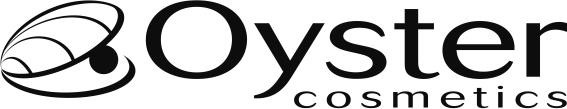 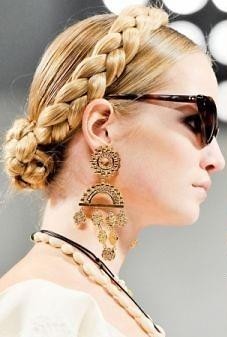 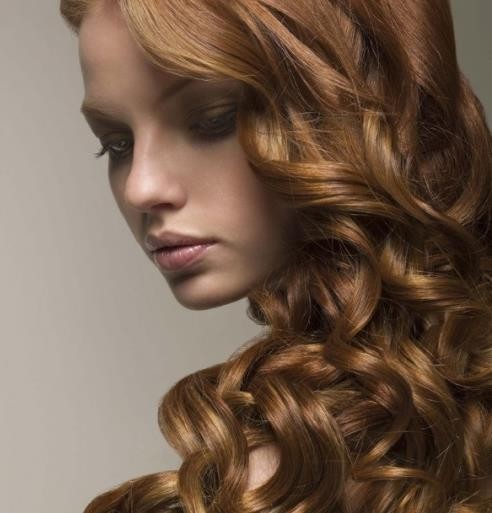 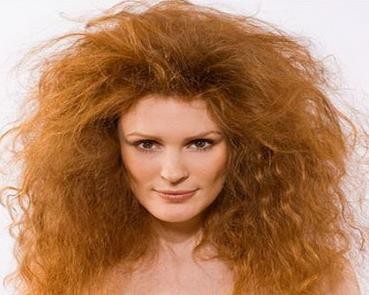 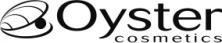 PASSPORT поднимает реконструкцию волос на новый уровень!PASSPORTPASSPORT - представляет собой двухэтапную систему и способствует восстановлению дисульфидных связей внутри волоса, поврежденных постоянным воздействием химических веществ в процессе окрашивания, обесцвечивания, завивки или выпрямления волос, а также их механических повреждений.Система PASSPORT возвращает волосам идеальный вид и защищает их во время любой химической процедуры. Придает эластичность и прочность, а также обеспечивает надежную защиту структуры волос.Комплекс PASSPORT – это бустер, который содержит смесь активных ингредиентов, которые работают на 2-х уровнях:- оказывают мощное реконструктивное действие;- способствуют восстановлению дисульфидных связей в структуре волоса.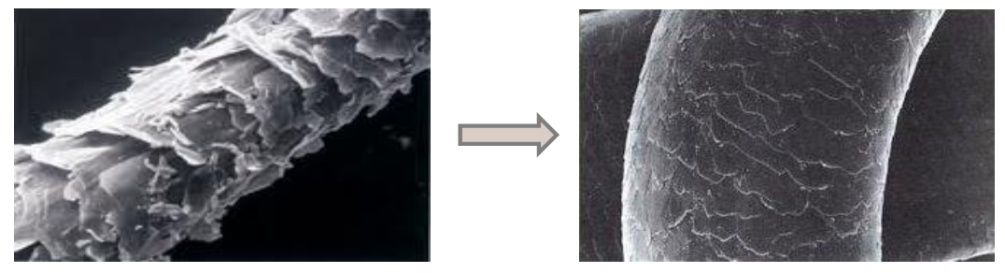 PASSPORT поднимает реконструкцию вPASSPORTФОРМУЛА: КОМПЛЕКС PASSPORT Активные ингредиенты:Янтарная кислотаКомплекс Hydra-lux.Янтарная кислота	Комплекс Hydra-lux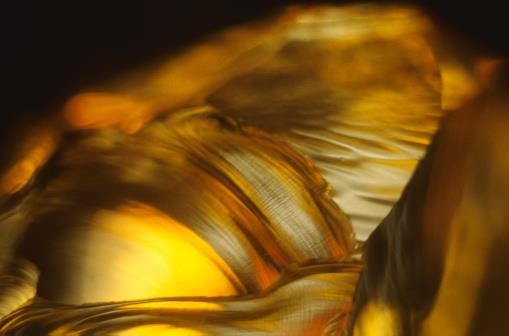 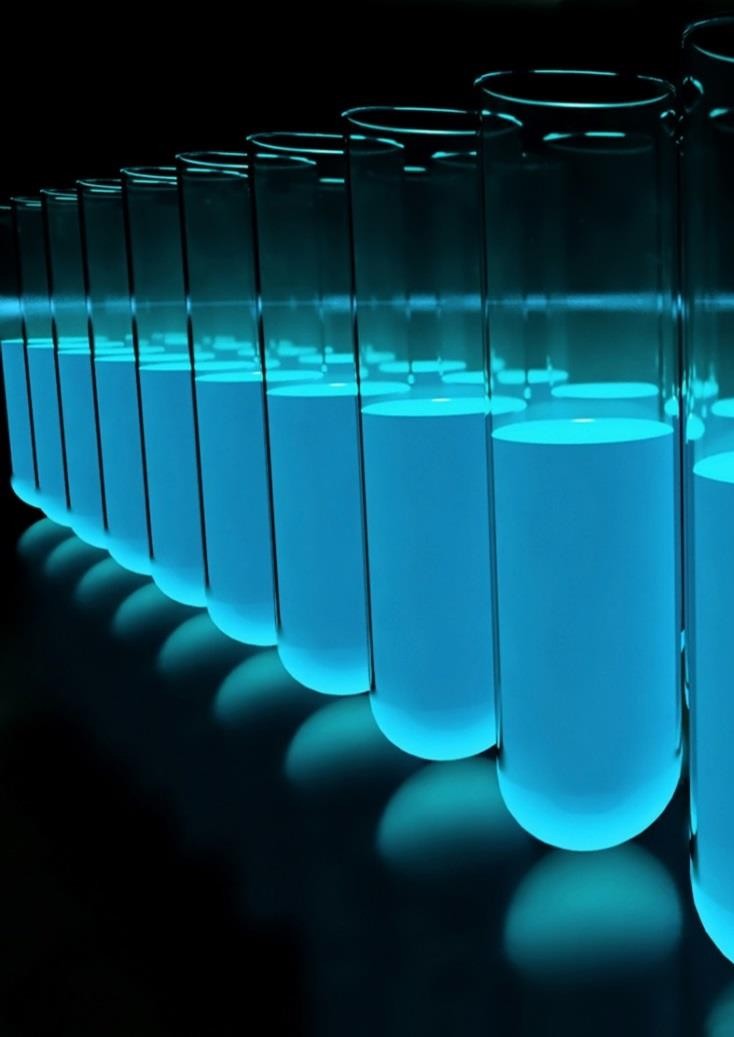 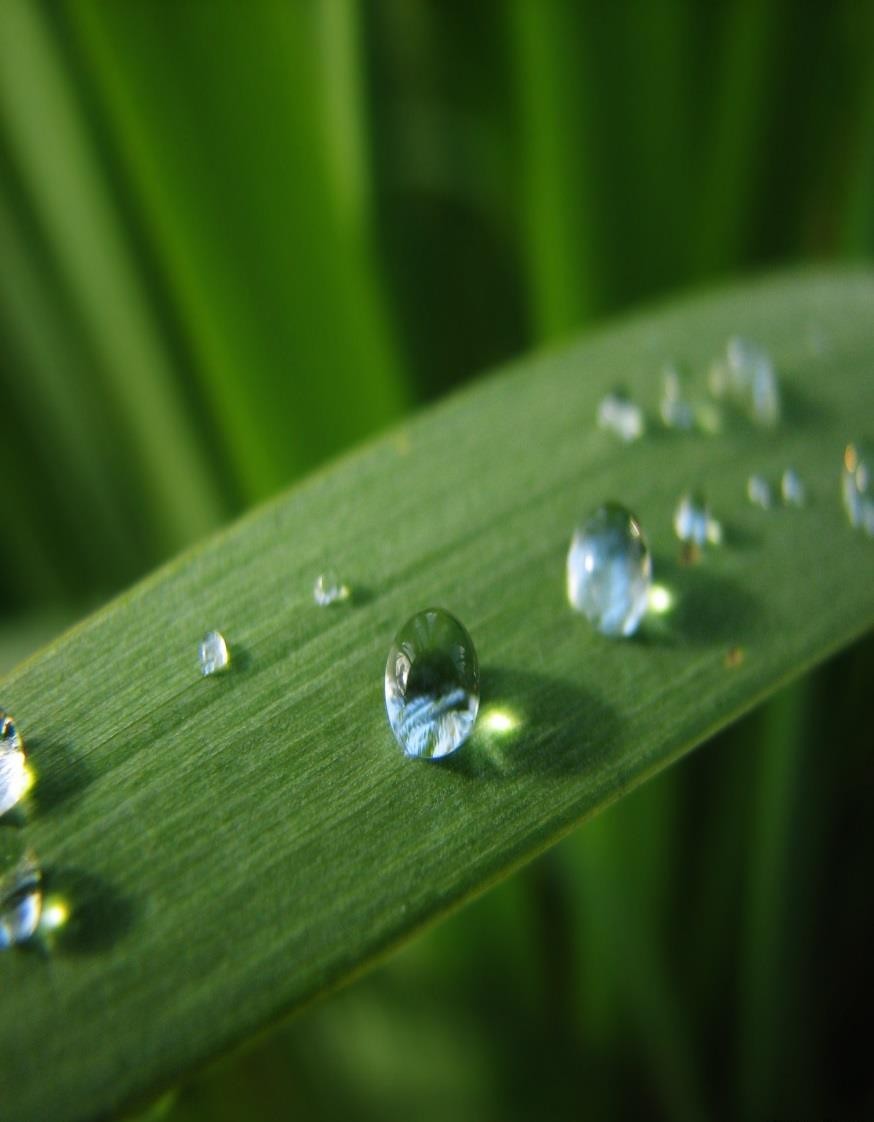 PASSPORT поднимает реконструкцию волос на новый уровень!PASSPORTФормула БЕЗ:Парабенов СульфатовЭДТКВазелинаФормальдегидов КрасителейPASSPORT поднимает реконструкцию волос на новый уровень!PASSPORTНАБОРКомплекс Passport состоит из 2-х продуктов, которые работают в синергии для защиты волос и сохранения их здоровья во время химических процедур: Passport_ФАЗА 1 РЕГЕНЕРИРУЮЩИЙ ФЛЮИД, 250 мл.создает "новые дисульфидные связи" и защищает структуру волоса. Укрепляет структуру и возвращает эластичность волос.Passport_ФАЗА 2 РЕГЕНЕРИРУЮЩИЙ КРЕМ, 250 мл.укрепляет связи, созданные на стадии 1, придает волосам силу, уплотняет и укрепляет их структуру.ВНИМАНИЕ:Использование только продукта Фазы 2 не обеспечивает те же самые результаты.Синергия между двумя фазами была создана специально для достижения наилучших результатов.PASSPORT поднимает реконструкцию волос на новый уровень!PASSPORTСистема Passport может применяться в процессе любой химической процедуры:5 ПРОЦЕДУР в 2 простых шага:ОКРАШИВАНИЕ_крем-красками_ масками Directa1) ОСВЕТЛЕНИЕ_ кремом_ пудройPASSPORT поднимает реконструкцию волос на новый уровень!PASSPORTПРИМЕНЕНИЕ1) ОКРАШИВАНИЕ_ с использованием крем-красок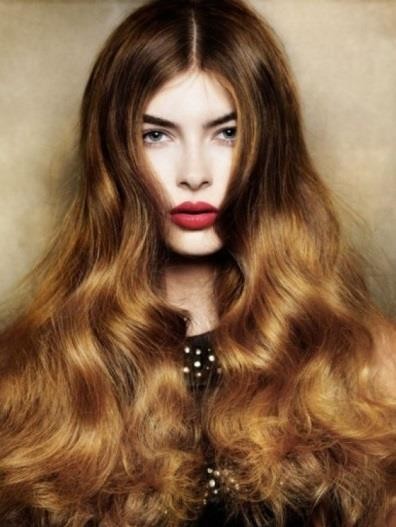 ИНСТРУКЦИЯ ПО ПРИМЕНЕНИЮ- Добавьте 0,5 мл Фазы 1 Passport на каждые 10 гр Красителя.В данном случае рекомендуем добавлять Passport в смесь красителя, которая будет наносится только на всю длину и концы, а не на корни.- Выдержите время окрашивания.- Промойте волосы.- Нанесите шампунь и вымойте волосы.- Нанесите на влажные волосы Фазу 2 Passport в достаточном количестве, чтобы пропитать и насытить волосы, от корней до кончиков и прочешите волосы.Данная фаза необходима для продолжения реконструкции волос, которые еще чувствительны после химического процесса. Восстанавливает силу, структуру и целостность волос.- Время выдержки 5-10 минут.- Промойте волосы.Выбор окислителя:- используйте 6%, чтобы получить результат осветления, указанный для 3%- используйте 9%, чтобы получить результат осветления, указанный для 6%- используйте 12%, чтобы получить результат осветления, указанный для 9%PASSPORT поднимает реконструкцию волос на новый уровень!PASSPORTПРИМЕНЕНИЕ2) ОКРАШИВАНИЕ_ с использованием масок Directa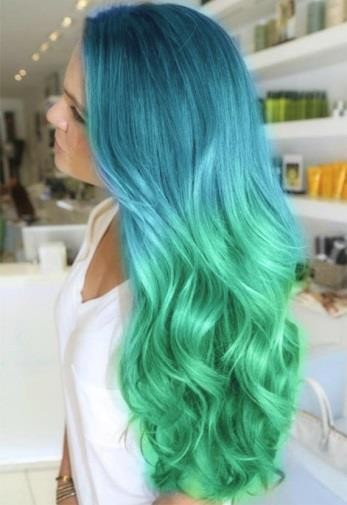 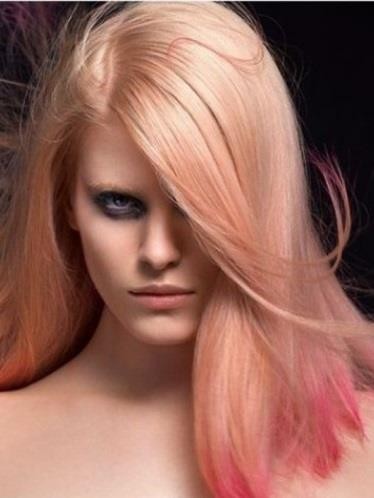 СПОСОБ ПРИМЕНЕНИЯВымойте волосы с использованием шампуняДобавьте 0,5 мл Фазы 1 Passport на каждые 10 мл оттеночной маски Directa.Время выдержки 5-20 минут, в зависимости от волос и желаемого результата.Промойте волосы и выполните укладку.PASSPORT поднимает реконструкцию волос на новый уровень!PASSPORTПРИМЕНЕНИЕОСВЕТЛЕНИЕ с использованием_ осветляющего крема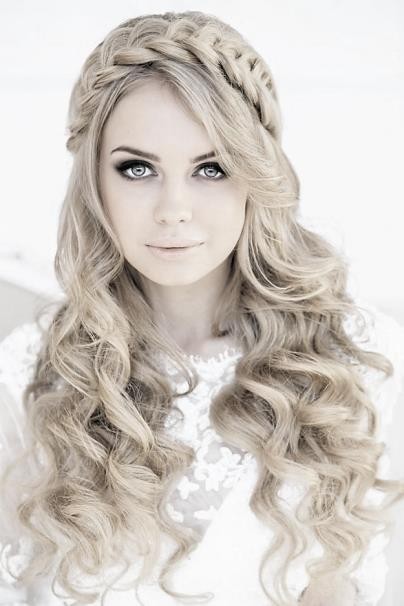 СПОСОБ ПРИМЕНЕНИЯ- Добавьте 3мл Фазы 1 на каждые 10гр осветляющего крема- Выдержите необходимое время- Хорошо промойте волосы- Вымойте волосы с использованием шампуня- Нанесите на влажные волосы Фазу 2 Passport в достаточном количестве, чтобы пропитать и насытить волосы, от корней до кончиков и прочешите.Данная фаза необходима для продолжения реконструкции волос, которые еще чувствительны после химического процесса. Восстанавливает силу, структуру и целостность волос.- Время выдержки 5-10 минут.Промойте волосы.Выбор окислителя:- используйте 6%, чтобы получить результат осветления, указанный для 3%- используйте 9%, чтобы получить результат осветления, указанный для 6%- используйте 12%, чтобы получить результат осветления, указанный для 9%PASSPORT поднимает реконструкцию волос на новый уровень!PASSPORTПРИМЕНЕНИЕОСВЕТЛЕНИЕ с использованием_ осветляющей пудры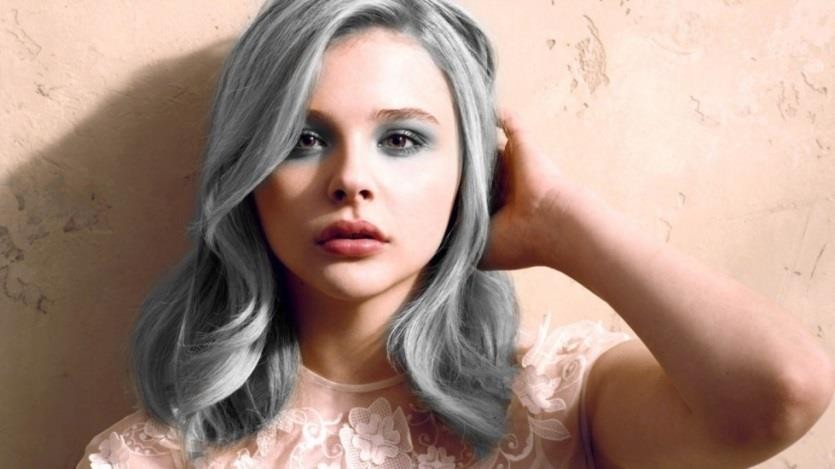 ПРИМЕНЕНИЕ- Добавьте 3мл Фазы 1 на каждые 10гр обесцвечивающего порошка- Выдержите необходимое время- Хорошо промойте волосы- Вымойте волосы с использованием шампуня- Нанесите на влажные волосы Фазу 2 Passport в достаточном количестве, чтобы пропитать и насытить волосы, от корней до кончиков и прочешите.Данная фаза необходима для продолжения реконструкции волос, которые еще чувствительны после химического процесса. Восстанавливает силу, структуру и целостность волос.- Время выдержки 5-10 минут.- Промойте волосы.Использование оксидантов:- используйте 6%, чтобы получить результат осветления, указанный для 3%- используйте 9%, чтобы получить результат осветления, указанный для 6%- используйте 12%, чтобы получить результат осветления, указанный для 9%PASSPORT поднимает реконструкцию волос на новый уровень!PASSPORTПРИМЕНЕНИЕХИМИЧЕСКОЕ ВЫПРЯМЛЕНИЕ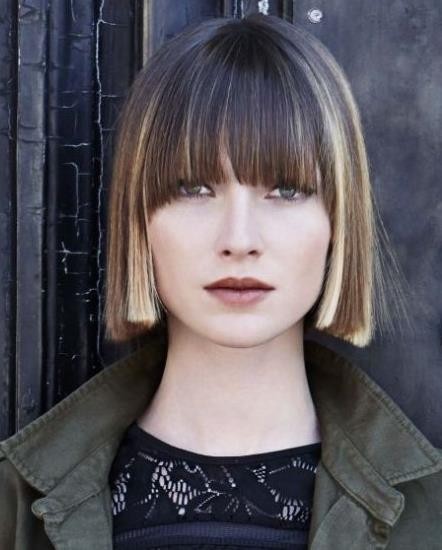 ПРИМЕНЕНИЕ- Выполните стандартную процедуру выпрямления- После завершения процедуры и тщательного промывания волос, аккуратно промокните волосы полотенцем.- Смешайте 5 мл Фазы 1 Passport с 15 мл Фазы 2- Наносите, тщательно прочесывая волосы от кончиков до корней расческой с редкими зубьями- Время выдержки 5 минут- Тщательно промойте волосы- ВысушитеPASSPORT поднимает реконструкцию волос на новый уровень!PASSPORTПРИМЕНЕНИЕХИМИЧЕСКАЯ ЗАВИВКА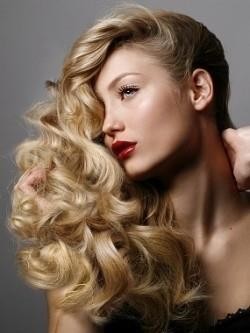 ПРИМЕНЕНИЕ- Выполните стандартную процедуру химической завивки- После завершения процедуры и тщательного промывания волос, аккуратно промокните волосы полотенцем.- Смешайте 5 мл Фазы 1 Passport с 15 мл Фазы 2- Наносите, втирая его массажными движениями волосы, без прочесывания, только руками- Время выдержки 5 минут- Тщательно промойте волосы- ВысушитеPASSPORT поднимает реконструкцию волос на новый уровень!PASSPORTПРИМЕНЕНИЕВОССТАНОВЛЕНИЕ ВОЛОС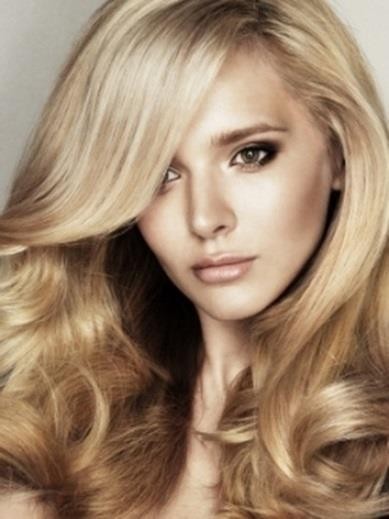 ПРИМЕНЕНИЕ- Намочите волосы перед лечением- Смешайте 10мл Фазы 1 Passport c 15мл Фазы 2. Объем может варьироваться в зависимости от длины и пористости волос.- Нанесите состав кисточкой с корней до кончиков.- Накройте шапочкой или обеспечьте источник тепла в течение 15 минут. Данный шаг не обязателен, хотя он может способствовать проникновению активных ингредиентов глубоко в волос.- Тщательно промойте волосы- Вымойте волосы с использованием восстанавливающего шампуня- Нанесите достаточное количество восстанавливающей маски, чтобы запечатать кутикулы.- Время выдержки 3 минуты- Промойте волосы и высушите.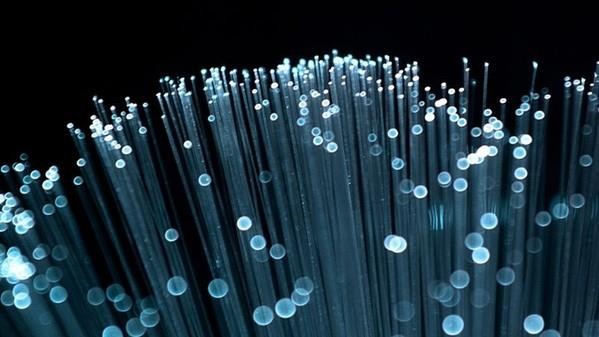 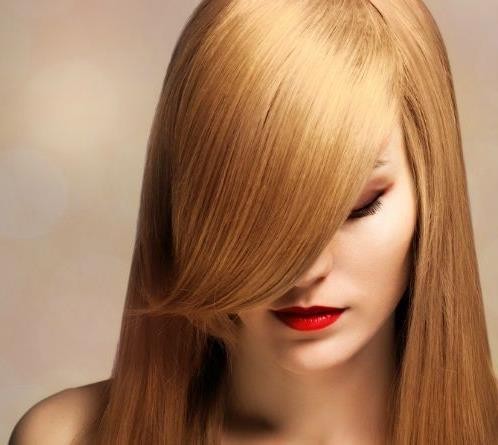 PASSPORT поднимает реконструкцию волос на новый уровень!PASSPORTПОЧЕМУ НЕОБХОДИМО ИСПОЛЬЗОВАТЬ PASSPORT:?ПОТОМУ ЧТО система является лучшим помощником мастера-парикмахера в защие волос во время химических процедур и улучшении их результатов;ПОТОМУ ЧТО система восстанавливает структуру волос, но не уменьшает время сохранения результата после химической процедуры;ПОТОМУ ЧТО система удобна и легка в применении.